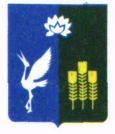 МУНИЦИПАЛЬНЫЙ КОМИТЕТКраснокутского сельского поселенияСпасского муниципального районаПриморского краяРЕШЕНИЕ22.01.2024 г.	с. Красный Кут	№ 3Об утверждении Положения об оплате труда депутатов, выборных должностных лиц местного самоуправления, муниципальных служащих в Краснокутском сельском поселении Спасского муниципального района Приморского краяВ соответствии с Федеральными законами Российской Федерации от 06 октября 2003 года № 131-ФЗ «Об общих принципах организации местного самоуправления в Российской Федерации», от 02 марта 2007 года № 25-ФЗ «О муниципальной  службе  в  Российской  Федерации»,  Законами  Приморского  края от 04 июня 2007 года № 82-КЗ «О муниципальной службе в Приморском крае», от 04 июня 2007 года № 83-КЗ «О реестре должностей муниципальной службы в Приморском крае», муниципальный комитет Краснокутского сельского поселения Спасского муниципального района Приморского краяРЕШИЛ:1. 	Утвердить прилагаемое Положение об оплате труда депутатов,  выборных должностных лиц местного самоуправления, муниципальных служащих  в Краснокутском сельском поселении Спасского муниципального района Приморского края.2. 	Признать утратившими силу решения о внесении изменений :  № 34 от 05.09.2023г.,№ 42 от 21.11.2023 г., № 39 от 25.10.2022г., №60 от 24.09.2021г., № 6 от 25.01.2019г., № 13 от 25.01.2019г., № 79 от 08.11.2019г., № 3 от 12.01.2018г., № 60 от 14.12.2017г.2.1.	решение муниципального комитета от 04 октября 2015 года № 8 «Об утверждении Положения об оплате труда депутатов, выборных должностных лиц местного самоуправления, муниципальных служащих в Краснокутском сельском поселении Спасского муниципального района Приморского края3. 	Настоящее решение вступает в силу со дня опубликования (обнародования), подлежит размещению на официальном сайте администрации Спасского муниципального района Приморского края в сети Интернет и распространяется на правоотношения, возникшие с  1 января  2024 года.Глава Краснокутского сельского поселения                                      А.Б ПетриченкоПредседатель муниципальногокомитета Краснокутского сельского поселения	Н.М ТищенкоПриложение № 1к решению муниципального комитетаКраснокутского сельского поселения Спасского муниципального района Приморского краяот 22 января  2024 г. №  3ПОЛОЖЕНИЕоб оплате труда депутатов, выборных должностных лиц местного самоуправления, муниципальных служащих в Краснокутском сельском поселении Спасского муниципального района Приморского краяНастоящим Положением в соответствии с Федеральными законами Российской Федерации от 06.10.2003 г. № 131-ФЗ «Об общих принципах организации местного самоуправления в Российской Федерации», от  02.03.2007 г. № 25-ФЗ «О муниципальной службе в Российской Федерации», Законами Приморского края от 04.06.2007 г. № 82-КЗ «О муниципальной службе в Приморском крае», от 04.06.2007 г.  № 83-КЗ «О реестре должностей муниципальной службы в Приморском крае» устанавливаются размер ежемесячного денежного вознаграждения главы Краснокутского сельского поселения Спасского муниципального района Приморского края (далее – глава Краснокутского сельского поселения),  размер ежемесячного денежного вознаграждения депутата Краснокутского сельского поселения Спасского муниципального района Приморского края (далее – депутат Краснокутского сельского поселения), размер должностных окладов муниципальных служащих администрации Краснокутского сельского поселения Спасского муниципального района Приморского края (далее – муниципальные служащие администрации Краснокутского сельского поселения), а также размер ежемесячных и иных дополнительных выплат, устанавливаемых главе Краснокутского сельского поселения, депутату Краснокутского сельского поселения и муниципальным служащим.	Должности муниципальной службы установлены в соответствии с Реестром должностей муниципальной службы в Приморском крае и подразделяются на следующие группы:1) 	главные должности муниципальной службы;2) 	ведущие должности муниципальной службы;3) 	старшие должности муниципальной службы;4) 	младшие должности муниципальной службы.1. Оплата труда главы Краснокутского сельского поселения, депутата Краснокутского сельского поселения1.1. 	Оплата труда главы Краснокутского сельского поселения производится в виде ежемесячного денежного вознаграждения, а также ежемесячных и иных дополнительных выплат.1.2. 	Размер ежемесячного денежного вознаграждения депутата Краснокутского сельского поселения не может превышать 80 процентов размера ежемесячного денежного вознаграждения главы Краснокутского сельского поселения.1.3. 	Размер ежемесячных и иных дополнительных выплат, устанавливаемых депутату, не может превышать максимальный размер ежемесячных и иных дополнительных выплат, устанавливаемых главе Краснокутского сельского поселения.2. Размер ежемесячного денежного вознаграждения главы Краснокутского сельского поселения, депутата Краснокутского сельского поселения. Размер должностных окладов муниципальных служащих администрации Краснокутского сельского поселения2.1. 	Размер ежемесячного денежного вознаграждения главы Краснокутского сельского поселения, депутата Краснокутского сельского поселения устанавливается в соответствии с приложением № 1 к настоящему Положению.2.2. 	Размер должностных окладов муниципальных служащих администрации Краснокутского сельского поселения устанавливается в соответствии с приложением № 2 к настоящему Положению.3. Ежемесячные и иные дополнительные выплаты, устанавливаемые главе Краснокутского сельского поселения3.1. 	Ежемесячные и иные дополнительные выплаты, устанавливаемые главе Краснокутского сельского поселения, производятся в следующих размерах:1) 	ежемесячное денежное вознаграждение в соответствии с настоящим положением;2) 	ежемесячное денежное поощрение в размере трех ежемесячных денежных вознаграждений;3) 	ежемесячная процентная надбавка к денежному вознаграждению за работу со сведениями, составляющими государственную тайну, в размерах и порядке, устанавливаемых законодательством Российской Федерации;4) 	единовременная выплата при предоставлении ежегодного оплачиваемого отпуска в размере двух ежемесячных денежных вознаграждений.4. Ежемесячные и иные дополнительные выплаты, устанавливаемые депутату Краснокутского сельского поселения4.1. 	Ежемесячные и иные дополнительные выплаты, устанавливаемые   депутату Краснокутского сельского поселения, производятся в следующих размерах:1) 	ежемесячное денежное вознаграждение в соответствии с настоящим положением;2) 	ежемесячное денежное поощрение в размере двух ежемесячных денежных вознаграждений;3) 	единовременная выплата при предоставлении ежегодного оплачиваемого отпуска в размере ежемесячных денежных вознаграждений.5. Оплата труда муниципальных служащих администрации Краснокутского сельского поселения 5.1.	Оплата труда муниципального служащего администрации Краснокутского сельского поселения производится в виде денежного содержания, которое состоит из должностного оклада в соответствии с замещаемой им должностью муниципальной службы (далее – должностной оклад), а также из ежемесячных и иных дополнительных выплат.5.2.	К ежемесячным и иным дополнительным выплатам относятся:1) 	ежемесячная надбавка к должностному окладу за выслугу лет на муниципальной службе; 2) 	ежемесячная надбавка к должностному окладу за особые условия муниципальной службы;3) 	ежемесячное денежное поощрение;4) 	единовременная выплата при предоставлении ежегодного оплачиваемого отпуска и материальная помощь;5) 	премия за выполнение особо важных и сложных заданий.6. Размеры ежемесячных и иных выплат лицам, замещающих муниципальные должности муниципальной службы6.1. 	Размер ежемесячной надбавки к должностному окладу за выслугу лет устанавливается  дифференцированно в зависимости от стажа муниципальной службы, дающего право на получение надбавки в следующих размерах:от 1 года до 5 лет	- 10 процентов должностного оклада;от 5 до 10 лет	- 15 процентов должностного оклада;от 10 до 15 лет	- 20 процентов должностного оклада;свыше 15 лет	- 30 процентов должностного оклада.Порядок выплаты ежемесячной надбавки к должностному окладу за выслугу лет на муниципальной службе определяется в соответствии с приложением № 4 к настоящему Положению;6.2. 	Размер ежемесячной надбавки к должностному окладу за особые условия муниципальной службы определяется нанимателем (работодателем) и устанавливается в следующих размерах:по главным должностям муниципальной службы – от 90 до 150 процентов должностного оклада;по ведущим должностям муниципальной службы – от 70  до 120 процентов должностного оклада;по старшим должностям муниципальной службы – от 60 до 90 процентов должностного оклада;по младшим должностям муниципальной службы – до 60 процентов должностного оклада.Порядок выплаты ежемесячной надбавки к должностному окладу за особые условия муниципальной службы  определяется в соответствии с приложением № 5 к настоящему Положению.6.4. 	Премия за выполнение особо важных и сложных заданий выплачивается в соответствии порядком выплаты, который определяется нанимателем (работодателем) в соответствии с приложением № 7 к настоящему Положению.6.5. 	Размер единовременной выплаты при предоставлении ежегодного оплачиваемого отпуска составляет два должностных оклада, а материальная помощь – один должностной оклад.Порядок выплаты единовременной выплаты при предоставлении ежегодного оплачиваемого отпуска и материальной помощи определяется в соответствии с приложением № 8 к настоящему Положению.6.6. 	Размер ежемесячного денежного поощрения муниципального служащего устанавливается в соответствии с приложением № 3 к настоящему Положению.8. Порядок формирования фонда оплаты труда главы Краснокутского сельского поселения, депутата Краснокутского сельского поселения и муниципальных служащих администрации Краснокутского сельского поселения8.1. 	Фонд оплаты труда главы Краснокутского сельского поселения, депутата Краснокутского сельского поселения, формируется и включает в себя средства на выплату (в расчете на год):1) 	ежемесячного денежного вознаграждения, установленного в соответствии с приложением № 1 к настоящему Положению;2) 	размера ежемесячных и иных дополнительных  выплат, устанавливаемых главе Краснокутского сельского поселения, депутату Краснокутского сельского поселения;3) 	ежемесячной процентной надбавки к денежному вознаграждению за работу со сведениями составляющими государственную тайну;4) 	средства на выплату районного коэффициента и процентной надбавки к заработной плате за работу в местностях с особыми климатическими условиями, установленных законодательством Российской Федерации.    8.2.  	Фонд оплаты труда муниципальных служащих администрации  Краснокутского сельского поселения формируется и включает в себя средства на выплату (в расчете на год):1) 	должностных окладов, установленных в соответствии с приложением № 2 к настоящему Положению;2) 	размера ежемесячных и иных выплат лицам, замещающим муниципальные должности муниципальной службы, предусмотренные разделом 6 настоящего Положения;3) 	средства на выплату районного коэффициента и процентной надбавки к заработной плате за работу  в местностях с особыми климатическими условиями, установленных законодательством Российской Федерации.    8.4. 	Глава Краснокутского сельского поселения вправе перераспределять средства фонда оплаты труда  главы  Краснокутского сельского поселения, депутата Краснокутского сельского поселения и муниципальных служащих, между выплатами, предусмотренными пунктами 8.1, 8.2 настоящего Положения.8.5. 	Финансирование на оплату труда производится за счет средств бюджета Краснокутского сельского поселения.Приложение № 1к Положению об оплате труда депутатов, выборных должностных лиц местного самоуправления, муниципальных служащих в Краснокутском сельском поселении Спасского муниципального района Приморского края Размер ежемесячного денежного вознаграждения  главы Краснокутского сельского поселения, депутата Краснокутского сельского поселенияПриложение № 2к Положению об оплате труда депутатов, выборных должностных лиц местного самоуправления, муниципальных служащих в Краснокутском сельском поселении Спасского муниципального района Приморского края Размер должностного оклада муниципальных служащих администрации Краснокутского сельского поселения Приложение № 3к Положению об оплате труда депутатов, выборных должностных лиц местного самоуправления, муниципальных служащих в Краснокутском сельском поселении Спасского муниципального района Приморского края Размер ежемесячного денежного поощрения муниципальных служащих администрации Краснокутского сельского поселения Приложение № 4к Положению об оплате труда депутатов, выборных должностных лиц местного самоуправления, муниципальных служащих в Краснокутском сельском поселении Спасского муниципального района Приморского края ПОРЯДОКвыплаты ежемесячной надбавки к должностному окладу за выслугу лет на муниципальной службе муниципальным служащим администрации Краснокутского сельского поселения 1. 	Настоящий Порядок определяет размер и условия выплаты ежемесячной надбавки к должностному окладу за выслугу лет на муниципальной службе (далее – ежемесячная надбавка за выслугу лет) лицам, замещающим должности муниципальной службы в органах местного самоуправления муниципального образования Краснокутское сельское поселение (далее – муниципальные служащие).2. 	Выплата ежемесячной надбавки за выслугу лет производится дифференцированно в зависимости от стажа муниципальной службы, дающего право на получение надбавки. 3. 	Стаж муниципальной службы, дающий право на получение ежемесячной надбавки за выслугу лет, исчисляется в соответствии с Федеральным законом от 02 марта 2007 года № 25-ФЗ «О муниципальной  службе в Российской Федерации» и  Указом Правительства Российской Федерации от 20 сентября 2010 года № 1141 «О перечне должностей, периоды службы (работы) в которых включаются в стаж государственной  гражданской службы для назначения пенсии за выслугу федеральным государственных служащих».4. 	Стаж муниципальной службы для выплаты ежемесячной надбавки за выслугу лет определяется Комиссией по определению стажа муниципальной службы, стажа работы по специальности (далее – Комиссия).Состав Комиссии утверждается правовым актом главы Краснокутского сельского поселения.5. 	Документами, подтверждающими стаж муниципальной службы, дающий право на получение ежемесячной надбавки за выслугу лет, являются: трудовая книжка, документы, подтверждающие прохождение военной службы и иные документы, выдаваемые в установленном порядке соответствующими государственными органами и органами местного самоуправления.6. 	Решением соответствующего представителя нанимателя (работодателя) в исключительных случаях в целях привлечения на работу в органы местного самоуправления Краснокутского сельского поселения и закрепления в них высококвалифицированных специалистов в стаж муниципальной службы  для установления надбавки за выслугу лет могут включаться иные периоды работы на должностях, занятие которых требует наличия специального образования или квалификации, аналогичной квалификационным требованиям, предъявляемым к замещаемой должности муниципальной службы. 7. 	Для рассмотрения вопроса о включении муниципальному служащему в стаж иного периода работы на должностях, занятие которых требует наличия специального образования или квалификации, аналогичной квалификационным требованиям, предъявляемым к замещаемой должности муниципальной службы, в Комиссию представляется заявление муниципального служащего с просьбой о включении соответствующего периода работы в стаж муниципальной службы. При необходимости по требованию Комиссии представляются иные документы, подтверждающие, что работа, выполняемая по ранее занимаемой должности, требовала наличия специального образования или квалификации, аналогичной квалификационным требованиям, предъявляемым к замещаемой должности муниципальной службы.Указанное заявление от вновь поступающего на муниципальную службу работника принимается к рассмотрению только по окончании срока испытания, установленного при приеме на муниципальную службу.8. 	Комиссия рассматривает представленное заявление и оформляет свое решение протоколом, который передает муниципальному служащему, ответственному за кадровую работу соответствующего органа местного самоуправления Краснокутского сельского поселения, для подготовки проекта распоряжения или  приказа  представителя нанимателя (работодателя) о включении муниципальному служащему соответствующего периода работы в стаж муниципальной службы.Копия решения приобщается к личному делу муниципального служащего.9. 	При исчислении стажа муниципальной службы суммируются все включаемые (засчитываемые) в него периоды службы (работы).10. 	Назначение ежемесячной надбавки за выслугу лет производится распоряжением или приказом соответствующего представителя нанимателя (работодателя) на основании протокола Комиссии.11. 	Комиссия уточняет стаж муниципальной службы для установления ежемесячной надбавки за выслугу лет по мере необходимости, но не реже одного раза в год.Ответственность за своевременный пересмотр у муниципальных служащих соответствующего органа местного самоуправления  Краснокутского сельского поселения размера ежемесячной надбавки за выслугу лет, как правило, возлагается на отдел, ответственный за кадровую работу.12. 	Ежемесячная надбавка за выслугу лет начисляется исходя из должностного оклада без учета доплат и надбавок и выплачивается ежемесячно одновременно с денежным содержанием с даты, указанной в распоряжении или приказе о ее установлении.13. 	При совмещении должностей, замещении временно отсутствующего работника ежемесячная надбавка за выслугу лет начисляется на должностной оклад по основной работе.14. 	Ежемесячная надбавка за выслугу лет учитывается во всех случаях исчисления среднего заработка.15. 	Если у муниципального служащего право на назначение или изменение размера ежемесячной надбавки за выслугу лет наступило в период его пребывания в ежегодном оплачиваемом отпуске, а также в период его временной нетрудоспособности, то перерасчет указанной надбавки производится с момента наступления права на ее назначение или изменение ее размера, выплата надбавки производится после окончания отпуска, периода временной нетрудоспособности.В том случае, если у муниципального служащего право на назначение или изменение размера ежемесячной надбавки за выслугу лет наступило в период исполнения государственных обязанностей, переподготовки или повышения квалификации с отрывом от работы в учебном учреждении, где за слушателем сохраняется средний заработок, указанная надбавка устанавливается ему с момента наступления этого права и производится перерасчет среднего заработка.16. 	При увольнении муниципального служащего ежемесячная надбавка за выслугу лет начисляется пропорционально отработанному времени и выплачивается при окончательном расчете.17. 	Индивидуальные трудовые споры по вопросам установления стажа для назначения ежемесячной надбавки за выслугу лет или определения размеров этой надбавки рассматриваются в установленном законодательством порядке.Приложение № 5к Положению об оплате труда депутатов, выборных должностных лиц местного самоуправления, муниципальных служащих в Краснокутском сельском поселении Спасского муниципального района Приморского края ПОРЯДОКвыплаты ежемесячной надбавки к должностному окладуза особые условия муниципальной службы1. 	Настоящий Порядок определяет условия выплаты ежемесячной надбавки к должностному окладу за особые условия муниципальной службы (далее – ежемесячная надбавка за особые условия) лицам, замещающим должности муниципальной службы в Краснокутском сельском поселении2. 	Конкретные размеры ежемесячных надбавок к должностному окладу за особые условия муниципальной службы устанавливаются каждому муниципальному служащему или лицу, замещающему муниципальные должности, персонально в зависимости от выполнения ответственных работ в короткие сроки, в том числе и за пределами нормальной продолжительности рабочего времени. 3. 	Выплата ежемесячной надбавки за особые условия производится дифференцированно в зависимости от группы должностей муниципальной службы в целях повышения материальной заинтересованности муниципальных служащих в результатах своей деятельности, качестве исполнения обязанностей муниципального служащего в соответствии с должностным регламентом (инструкцией).4. 	Основными критериями для установления конкретных размеров ежемесячной надбавки за особые условия являются:- 	профессиональный уровень исполнения должностных обязанностей в соответствии с должностным регламентом (инструкцией);-  	опыт работы по специальности и замещаемой должности;-  	компетентность муниципального служащего в принятии управленческих решений и при выполнении наиболее важных, сложных и ответственных работ, исполнительская дисциплина;-  	своевременность, оперативность и качество выполнения должностных обязанностей, знание и правильное применение соответствующих нормативных правовых актов, выполнение работ высокой напряженности и интенсивности (большой объем, систематическое выполнение срочных и неотложных поручений, а также работ, требующих повышенного внимания, использование в работе специального программного обеспечения, наукоемких технологий); -  	наличие переработки сверх нормальной продолжительности рабочего дня;- 	исполнение муниципальным служащим основных обязанностей, соблюдения ограничений, запретов и требований, связанных с прохождением муниципальной службы, установленных Федеральным законом от 02 марта 2007 года № 25-ФЗ «О муниципальной службе в Российской Федерации»;- 	наличие у муниципального служащего государственных и ведомственных наград, ученой степени и ученого звания, других знаков отличия, полученных за личный вклад и достижения в службе.5. 	Ежемесячная надбавка к должностному окладу за особые условия муниципальной службы устанавливается в процентах к должностному окладу. Приказ (распоряжение), которым установлена ежемесячная надбавка за особые условия муниципальной службы, объявляется муниципальному служащему под роспись. 6. 	Ежемесячные надбавки к должностному окладу могут быть увеличены или уменьшены при изменении степени сложности и напряженности работы, но в пределах средств, предусмотренных на эти цели. 7. 	Для лиц, вновь назначаемых на должности муниципальных служащих, на период установленного испытательного срока ежемесячная надбавка к должностному окладу за особые условия муниципальной службы устанавливается в минимальном размере с возможным увеличением после окончания испытательного срока. 8. 	Ежемесячная надбавка к должностному окладу за особые условия муниципальной службы к должностному окладу начисляется исходя из должностного оклада муниципального служащего или лица, замещающего муниципальные должности, без учета доплат и надбавок и выплачивается ежемесячно за истекший месяц одновременно с выплатой денежного содержания (заработной платы) за истекший месяц. При временном заместительстве (исполнении обязанностей временно отсутствующего муниципального служащего или лица, замещающего муниципальные должности) ежемесячная надбавка начисляется на оклад по основной работе. 9. 	Ежемесячная надбавка к должностному окладу за особые условия муниципальной службы к должностному окладу выплачивается с момента возникновения права на назначение или изменение размера этой надбавки. 10. 	В том случае, если у муниципального служащего право на назначение или изменение размера ежемесячной надбавки к должностному окладу за особые условия муниципальной службы к должностному окладу наступило в период, когда за муниципальным служащим сохраняется средний заработок (во время очередного ежегодного отпуска, исполнения государственных или общественных обязанностей, командировки, при переподготовке или повышении квалификации с отрывом от работы в образовательном учреждении и в других случаях, предусмотренных Трудовым кодексом РФ), ему устанавливается указанная надбавка с момента наступления этого права и производится соответствующий перерасчет среднего заработка. 11. 	При увольнении муниципального служащего или лица, замещающего муниципальные должности, ежемесячная надбавка к должностному окладу за особые условия муниципальной службы начисляется пропорционально отработанному времени, и ее выплата производится при окончательном расчете. Выплата ежемесячной надбавки за особые условия муниципальной службы прекращается в случае увольнения муниципального служащего или лица, замещающего муниципальные должности, с муниципальной службы. 12. 	Ежемесячные надбавки к должностному окладу за особые условия муниципальной службы не устанавливаются: - 	муниципальным служащим, заключившим срочный трудовой договор на выполнение временных работ (сроком до двух месяцев); - 	лицам, работающим по совместительству. 13. 	Ежемесячная надбавка к должностному окладу за особые условия муниципальной службы учитывается во всех случаях исчисления среднего заработка. 14. 	Индивидуальные трудовые споры по вопросам назначения ежемесячной надбавки к должностному окладу за особые условия муниципальной службы или определения размеров этой выплаты рассматриваются в установленном законодательством порядке. 15. 	Ежемесячная надбавка к должностному окладу за особые условия муниципальной службы, производимая в соответствии с настоящим Положением, выплачивается в пределах средств, предусмотренных в бюджете на очередной финансовый год. Приложение № 6к Положению об оплате труда депутатов, выборных должностных лиц местного самоуправления, муниципальных служащих в Краснокутском сельском поселении Спасского муниципального района Приморского краяПОРЯДОКвыплаты ежемесячной процентной надбавки к ежемесячному денежному вознаграждению за работу со сведениями, составляющими государственную тайну1. 	Процентная надбавка к должностному окладу за работу со сведениями, составляющими государственную тайну, выплачивается главе Краснокутского сельского поселения,  в зависимости от степени секретности, к которым они имеют доступ, объема сведений, к которым имеется доступ, а также продолжительности срока, в течение которого сохраняется актуальность засекречивания этих сведений, в следующих размерах в месяц: - 	от 5 до 10 процентов должностного оклада (ставки) - за работу со сведениями, имеющими степень секретности "секретно", без проверочных мероприятий. Под постоянной работой со сведениями, составляющими государственную тайну, понимается работа с этими сведениями независимо от порядка и условий их получения (в виде письменного документа, при использовании технических средств, в процессе обучения и др.), а также ее продолжительности и периодичности в течение года. 2. 	Выплата процентных надбавок к должностному окладу за работу со сведениями, составляющими государственную тайну, производится на основании приказов (распоряжений), но не ранее дня их подписания, в которых указываются фамилия, имя, отчество, число, месяц и год разрешения о допуске к сведениям, составляющим государственную тайну, и размер устанавливаемой ежемесячной надбавки в процентах. 3. 	В приказ (распоряжение) на получение процентной надбавки включаются лица, замещающие муниципальные должности, на которых, в силу должностных инструкций, возложена обязанность постоянной работы со сведениями, составляющими государственную тайну. Приказы (распоряжения) издаются не реже одного раза в год с учетом изменений в штатном расписании, приема и увольнения лица, замещающего муниципальные должности, изменения Перечня сведений, отнесенных к государственной тайне, и других факторов. 4. 	Ежемесячная процентная надбавка к должностному окладу за работу со сведениями, составляющими государственную тайну, устанавливается в процентах к должностному окладу Приказ (распоряжение), которым установлена ежемесячная процентная надбавка к ежемесячному денежному вознаграждению  за работу со сведениями, составляющими государственную тайну, объявляется лицу, замещающему муниципальные должности, под роспись. 5. 	Ежемесячная процентная надбавка к ежемесячному денежному вознаграждению  у за работу со сведениями, составляющими государственную тайну, начисляется исходя из ежемесячному денежному вознаграждению  лица, замещающего муниципальные должности, без учета доплат и надбавок и выплачивается ежемесячно за истекший месяц пропорционально фактически отработанному времени одновременно с выплатой денежного содержания (заработной платы) за истекший месяц. 6. 	Ежемесячная процентная надбавка к ежемесячному денежному вознаграждению  за работу со сведениями, составляющими государственную тайну, выплачивается с момента возникновения права на назначение или изменение размера этой надбавки. 7. 	При увольнении лица, замещающего муниципальные должности, ежемесячная процентная надбавка к должностному окладу за работу со сведениями, составляющими государственную тайну, начисляется пропорционально отработанному времени, и ее выплата производится при окончательном расчете. Выплата ежемесячной процентной надбавки к ежемесячному денежному вознаграждению  за работу со сведениями, составляющими государственную тайну, прекращается в случае увольнения лица, замещающего муниципальные должности8. 	Выплата процентной надбавки прекращается со дня, следующего за днем освобождения от должности, прекращения допуска, освобождения от работы со сведениями, составляющими государственную тайну. Приложение № 7к Положению об оплате труда депутатов, выборных должностных лиц местного самоуправления, муниципальных служащих в Краснокутском сельском поселении Спасского муниципального района Приморского краяПОРЯДОКвыплаты муниципальным служащим премииза выполнение особо важных и сложных заданий1. 	Настоящий порядок определяет условия выплаты премий за выполнение особо важных и сложных заданий лицам, замещающим должности муниципальной службы в Краснокутском сельском поселении. Премия за выполнение особо важных и сложных заданий может выплачиваться муниципальному служащему за:- 	успешное и (или) досрочное выполнение на высоком профессиональном уровне особо важных и сложных заданий, программ и планов и др., реализация которых имеет важное значение для деятельности органов местного самоуправления или для муниципального образования;- 	подготовку особо важных и особо сложных проектов муниципальных правовых актов, составление обзоров и анализов по отдельным направлениям;-  	организацию, активное участие в мероприятиях международного, общероссийского, краевого и местного значения, в том числе связанных с государственными праздниками, праздничными и памятными датами, знаменательными событиями и т.д.;-  	оперативность и профессионализм в решении вопросов, входящих в компетенцию муниципального служащего, в том числе при подготовке документов, выполнении отдельных поручений руководителя соответствующего органа местного самоуправления;- 	использование новых форм и методов, позитивно отразившихся на результате выполнения особо важных и сложных заданий.2. 	Премия за выполнение особо важных и сложных заданий может носить  разовый характер и  выплачиваться по итогам работы за месяц, за квартал, полугодие, год, а также с учетом уровня принятия управленческих решений устанавливаться на квартал, полугодие, год. 3. 	Размер премии за выполнение особо важных и сложных заданий максимальными размерами не ограничивается и определяется с учетом личного вклада муниципального служащего, степени сложности, важности и качества заданий, эффективности достигнутых результатов.4. 	После выполнения особо важных и сложных заданий уполномоченное должностное лицо, ответственное за контроль их выполнения, готовит служебную записку, в которой докладывает об итогах выполнения задания или поручения, дает оценку его выполнения либо иным способом оценивает результат выполнения задания или поручения и представляет предложения по премированию исполнителей. В случае осуществления контроля за исполнением особо важных и сложных заданий представителем нанимателя (работодателем) лично премирование осуществляется на основе оценки выполнения указанных заданий  представителем нанимателя (работодателем).5. 	Конкретный размер премии за выполнение особо важных и сложных заданий устанавливается на основании служебной записки  распоряжением (приказом) руководителя соответствующего органа местного самоуправления Краснокутского сельского поселения 6. 	Премии за выполнение особо важных и сложных заданий учитываются во всех случаях исчисления среднего заработка.Приложение № 8к Положению об оплате труда депутатов, выборных должностных лиц местного самоуправления, муниципальных служащих в Краснокутском сельском поселении Спасского муниципального района Приморского краяПОРЯДОК единовременной выплаты при предоставлении ежегодного оплачиваемого отпуска и материальной помощи  муниципальным служащим1. 	Настоящий Порядок определяет условия единовременной выплаты при предоставлении ежегодного оплачиваемого отпуска и выплаты материальной помощи лицам, замещающим должности муниципальной службы органов местного самоуправления Краснокутского сельского поселения (далее – муниципальные служащие).2. 	При предоставлении муниципальному служащему ежегодного оплачиваемого отпуска один раз в год производится  единовременная выплата в размере двух должностных окладов и выплата материальной помощи в размере одного должностного оклада. 3. 	Единовременная выплата при предоставлении ежегодного оплачиваемого отпуска и материальная помощь не зависит от результатов работы муниципального служащего.4. 	Единовременная выплата и материальная помощь выплачивается, как правило, при уходе муниципального служащего в ежегодный основной оплачиваемый отпуск.  5.	При разделении ежегодного оплачиваемого отпуска в установленном порядке на части, единовременная выплата и материальная помощь выплачиваются один раз при предоставлении  любой из частей указанного отпуска. Решение о  единовременной выплате и материальной помощи оформляется на основании личного заявления.   6. 	В случае не предоставления муниципальному служащему ежегодного оплачиваемого отпуска в текущем году по причине его переноса в связи с производственной необходимостью на следующий рабочий год,  единовременная выплата и материальная помощь выплачивается в конце текущего года. 7. 	По заявлению муниципального служащего  единовременная выплата и материальная помощь в год приема на работу могут быть произведены пропорционально отработанному времени до окончания календарного года. Право на предоставление единовременной выплаты  у муниципального служащего возникает по истечении шести месяцев непрерывной работы у данного работодателя.8. 	Единовременная выплата при предоставлении ежегодного оплачиваемого отпуска и материальная помощь предоставляется муниципальным служащим, работающим на постоянной основе или заключившим срочный трудовой договор продолжительностью не менее одного года.9. 	Муниципальному служащему, увольняемому с муниципальной службы, за исключением увольняемых по основаниям, предусмотренным пунктами 5-11 части 1 статьи 81 Трудового кодекса Российской Федерации, единовременная выплата при предоставлении ежегодного оплачиваемого отпуска и материальная помощь рассчитываются пропорционально полным месяцам, прошедшим с начала календарного года до даты увольнения. 10. 	В случае, если муниципальным служащим подано заявление о замене части ежегодного оплачиваемого отпуска денежной компенсацией,  единовременная выплата к отпуску начисляется одновременно с данной компенсацией, при условии, что единовременная выплата к отпуску не была получена при части отпуска, право на которую муниципальный служащий осуществил.11. 	Единовременная выплата при предоставлении ежегодного оплачиваемого отпуска и материальная помощь производится муниципальному служащему на основании распоряжения или приказа соответствующего представителя нанимателя (работодателя) или иного лица, уполномоченного представителем нанимателя (работодателем) о предоставлении очередного оплачиваемого отпуска или выплате денежной компенсации за отпуск.12. 	При определении суммы единовременной выплаты при предоставлении ежегодного оплачиваемого отпуска и материальной помощи в расчет принимается должностной оклад, получаемый муниципальным служащим на день ухода в ежегодный оплачиваемый отпуск.13. 	Единовременная выплата при предоставлении ежегодного оплачиваемого отпуска и материальная помощь муниципальным служащим  осуществляется за счет фонда оплаты труда Краснокутского сельского поселения.14. 	Единовременная выплата при предоставлении ежегодного оплачиваемого отпуска и материальная помощь учитывается во всех случаях исчисления среднего заработка.ДолжностьРазмер ежемесячного денежного вознаграждения, руб.Глава Краснокутского сельского поселения12643,00Депутат Краснокутского сельского поселения10114,00ДолжностьРазмер должностного оклада, руб.Раздел 1. Размер должностных окладов муниципальных служащих администрации Краснокутского сельского поселенияРаздел 1. Размер должностных окладов муниципальных служащих администрации Краснокутского сельского поселенияГлавный специалист 2 разряда            5682,00Ведущий специалист 2 разряда            5437,00Специалист 1 разряда            3558,00ДолжностьЕжемесячное денежное поощрение (должностных окладов)Раздел 1. Размер должностных окладов муниципальных служащих администрации Краснокутского сельского поселенияРаздел 1. Размер должностных окладов муниципальных служащих администрации Краснокутского сельского поселенияГлавный специалист 2 разряда            2-4Ведущий специалист 2 разряда            2-4Специалист 1 разряда            2-4